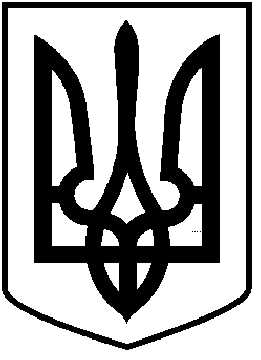 ЧОРТКІВСЬКА    МІСЬКА    РАДАВИКОНАВЧИЙ КОМІТЕТР І Ш Е Н Н Я (ПРОЕКТ)від __ квітня 2019 року                                                № _____Про впровадження електронної
реєстрації у системі blockchain до перших класів закладів
загальної середньої освіти 
м. Чорткова             З метою забезпечення чіткості і прозорості у зарахуванні до перших класів закладів загальної середньої освіти м. Чорткова, відповідно до Закону України «Про освіту» від 05.09.2017 № 2145-VIIІ, Наказу Міністерства освіти і науки України № 367 від 16.04.2018 «Про затвердження Порядку зарахування, відрахування та переведення учнів до державних та комунальних закладів освіти для здобуття повної загальної середньої освіти», керуючись ст. 32 Закону України “Про місцеве самоврядування в Україні“, виконавчий комітет міської радиВИРІШИВ :1. Запровадити в тестовій експлуатації з 02.05.2019р. електронну систему реєстрації дітей до перших класів закладів загальної середньої освіти м. Чорткова з використання технологій blockchain.
2. Здійснювати набір дітей до перших класів починаючи з 2020-2021 навчального року відповідно до електронної реєстрації дітей у системі blockchain.
3. Управлінню освіти, молоді та спорту міської ради спільно з сектором інформаційно-програмного забезпечення апарату міської ради розробити Положення про порядок електронної реєстрації дітей до перших класів закладів загальної середньої освіти м. Чорткова до 28.06.2019 р.
4. Сектору інформаційно-програмного забезпечення апарату міської ради:4.1.Забезпечити технічне обслуговування та функціонування електронної системи реєстрації дітей до перших класів закладів загальної середньої освіти м. Чорткова на технологіях blockchain;4.2. Провести навчання з відповідальними особами;4.3. Розмістити інформацію про запровадження електронного сервісу реєстрації дітей до перших класів закладів загальної середньої освіти м. Чорткова у системі blockchain на сайті Чортківської міської ради. 
5. Відповідальність за виконання даного рішення покласти на начальника управління освіти, молоді та спорту міської ради Поліщук Л.М. та завідувача  сектору інформаційно-програмного забезпечення апарату міської ради Школьницького Б.О.6. Копію рішення виконавчого комітету направити в управління освіти, молоді та спорту міської ради і сектор інформаційно-програмного забезпечення апарату міської ради.7. Контроль за організацією виконання цього рішення покласти на заступника міського  голови  з  питань  діяльності  виконавчих органів міської ради  Тимофія Р.М.Міський голова                                          		Володимир ШМАТЬКОТимофій Р.М.Поліщук Л.М.Школьницький Б.О.Леська В.І.